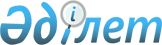 О государственных закупках товаров, имеющих важное стратегическое значениеПостановление Правительства Республики Казахстан от 19 августа 2003 года N 823      В соответствии с подпунктом 5) пункта 1 статьи 21  Закона Республики Казахстан от 16 мая 2002 года "О государственных закупках" Правительство Республики Казахстан постановляет: 

      1. Определить открытое акционерное общество "Семипалатинский машиностроительный завод" поставщиком товаров - гусеничных транспортеров-тягачей, имеющих важное стратегическое значение, в пределах средств, предусмотренных республиканской бюджетной программой 208 "Материально-техническое оснащение учреждений по чрезвычайным ситуациям" Агентства Республики Казахстан по чрезвычайным ситуациям. 

      2. Агентству Республики Казахстан по чрезвычайным ситуациям в установленном законодательством порядке принять меры, вытекающие из настоящего постановления. 

      3. Настоящее постановление вступает в силу со дня подписания.       Премьер-Министр 

   Республики Казахстан 
					© 2012. РГП на ПХВ «Институт законодательства и правовой информации Республики Казахстан» Министерства юстиции Республики Казахстан
				